GEOGRAPHY OF CHINA VIDEO FOLLOW ALONGLocation Matters: Two important factors limited China’s contact with outsidersThe _________________________________________________ forms part of China’s natural border to the West.The ________________________________________________contain some of the tallest mountains in the world.The _______________________________________________ is a vast area stretching from Mongolia into China.NATURAL BARRIERS:  What formed China’s natural barrier to the East? _______________________________________________All four physical features make a natural ____________________________________________How did geography influence China’s development? FILL IN THE CHART BELOW!FIX THIS STATEMENT → Circle the word that makes it FALSE & CHANGE the word:RIVERS OF CHINA:Two Main Rivers of China:FLOODS!!! What did they bring? _______________________________________________What is the ominous (gloomy) nickname of the The Huang He River?  __________________________________Use the word bank below to write the correct name of the physical feature on the line. FOLD & GLUEDirections: Use the  link on the class website www.wms6thgradesocialstudies.weebly.com to watch and fill in the answers. Use CC to help you with spelling. Use your laptop to pause or rewind as you watch. Be ready to discuss with the class.https://www.youtube.com/watch?v=J6IrkUvJxio*Geography Quiz: What is a plateau? *Geography Quiz: What mountain peak is shown in the picture? ___________________*Geography Fact: A desert is an area which receives less than ___________ inches of rain per year. That means the largest desert in the world is ____________________________!BONUS! How does this impact China? [List 2]  ______________________   ________________________HELPHURT Long distances prevented all trade between China and other ancient civilizations.Name of River:Also Called:Name of River:Also Called:*Geography Quiz: What is another civilization that flourished along the banks of a river that flooded frequently? ____________________________________________DIVE DEEPER!Why does it have this nickname?  _______________________________________________Why do people still live near the river?  _______________________________________________Word Bank: Tibetan Plateau, Himalayan Mountains, Pacific Ocean, Gobi DesertPICTURENAME OF PHYSICAL FEATURE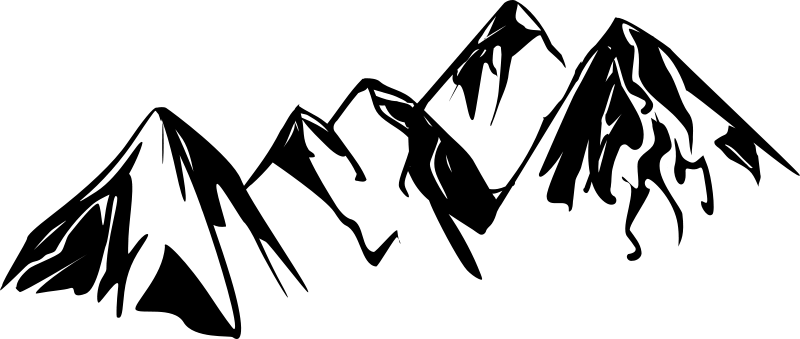 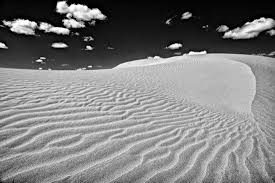 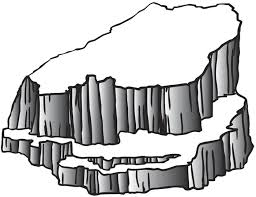 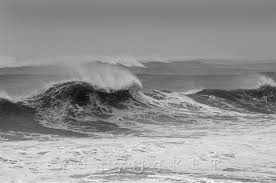 